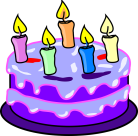 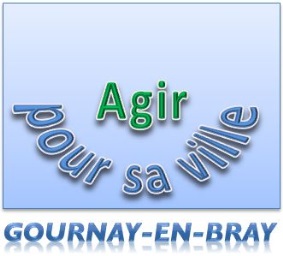 Agir pour sa ville – Gournay-en-BrayL’association Agir pour sa ville fête son premier anniversaire, le 6 juin 2019. A cette occasion, nous publions un nouveau sondage, sur notre site, pour mieux connaître vos préoccupations du quotidien.Le but de l’associationAgir pour sa ville est une association dont le but est de développer un projet autour d’actions citoyennes. L’association souhaite formuler des propositions et actions politiques visant à faciliter le débat démocratique, promouvoir l’engagement social et économique des citoyens dans la vie de la Cité.Nous souhaitions rassembler au-delà des partis politiques toutes les personnes souhaitant s’investir pour leur ville. Une association qui se développeLancée en juin 2018, l’association a su également tisser des partenariats avec des personnes partageant nos valeurs et souhaitant s’investir dans leur ville ou dans des projets permettant aux citoyens de mieux connaître leurs institutions.Ainsi, ce sont plusieurs villes concernées par « Agir pour sa ville » : Gournay-en-Bray (76), Saint-Saëns (76), Sotteville-lès-Rouen (76), Auneuil (60), Guyancourt (78), Beauvais (60)…Quels enseignements tirés du vote des ruraux au élections EuropéennesLes habitants des territoires ruraux votes massivement pour le Rassemblement National. Ces oubliés de la république manifestent leur mécontentement en utilisant leur droit de vote. Il est certain que l’augmentation des prix du carburant, la mesure des 80, la désertification médicale, la disparition des services publics de proximité orientent leur choix.Il nous semble indispensable d’agir ensemble, au cœur de nos territoires, pour qu’aucun citoyen ne puisse se sentir être oublié par la République.contact@agirpoursaville.frJody Horcholle
Président de l’association Agir pour sa ville
http://agirpoursaville.fr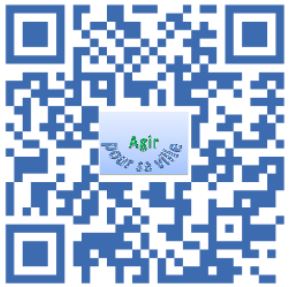 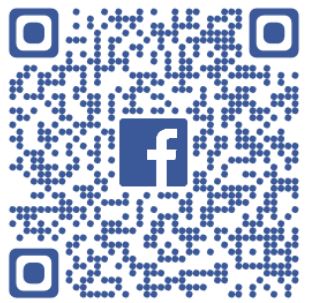 Page Facebook : Agirpoursaville